Annexure “C”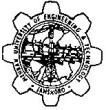 	MEHRAN UNIVERSITY OF ENGINEERING AND TECHNOLOGY,	JAMSHOROFINAL SEMESTER REGULAR EXAMINATION 2018 OF  ---- SEMESTER ----  YEAR(----BATCH) OF B.E. (    ) /B.CRP/B.ARCHSUBJECT (Code):Dated: 			Time Allowed: 3 Hours (3 C.H)                                 Max: Marks: 60.Name of Subject Teacher: 						 ---The End---Annexure “D”	MEHRAN UNIVERSITY OF ENGINEERING AND TECHNOLOGY,	JAMSHOROFINAL SEMESTER REGULAR EXAMINATION 2018 OF ---- SEMESTER ---- YEAR(----BATCH) OF B.E. (    ) /B.CRP/B.ARCHSUBJECT (Code):Dated: 			Time Allowed: 2 Hours (2 C.H)                                        Max: Marks: 30.Name of Subject Teacher: 						---The End---NOTE : ATTEMPT ALL QUESTIONS. Q. NoCLOTaxonomy LevelMarks0102030405NOTE : ATTEMPT ALL QUESTIONS. Q. NoCLOTaxonomy LevelMarks010203